邮件主题：教育部产学合作协同育人项目2018年第二批开始申报教育部高教司于昨日审批通过了公司参与今年第二批产学合作协同育人项目的申请，此次共涉及三大类别，包含11个子项，共计支持170万元，详情如下：一、教学内容和课程体系改革项目二、师资培训项目三、实践条件和实践基地建设项目公司主要通过产学微信公众号和学习通宣传本次产学项目，也支持地方的省级产学申报或会议推广活动，后续也会推出产学介绍ppt、活动易拉宝、历年案例集等相关资料。请大家积极宣传，并通知各学校项目申请人于2018年12月29日前将加盖学校（学院）公章的项目申报书形成高清PDF格式电子文档（扫描件即可，不接受手机照像文件，无需提供纸质文档），发送至邮箱：chanxue@chaoxing.com。同时在申报截止日前登录教育部产学项目官方平台（http://39.107.58.132:8088/portal/）进行注册申报，两项完备视为提交申报成功。具体时间安排如下：2018.11.28-12.29    咨询及填报项目申报书2019.01.02-01.13    项目组初审、按省沟通2019.01.14-01.20    外聘专家评审、提交部里审核2019.01.21-待定     教育部专家终审、等待结果公示此批产学项目在申报过程中，不接收个人以任何形式的特需报备，项目组将于申报截止日后1-2周内，与各省指导单独沟通特需情况。2017年第二批产学项目的申请理由和项目执行进度，会作为2018年第二批分配给各省项目名额的重要参考指标之一，还请大家理解和配合。教育部提醒的注意事项：教育部明确表示，该项目只支持本科院校申报。乙方的项目负责人一般不得更换，遇有特殊情况须安排合适人选代理，提交甲方审核同意后，报高教司备案。对于企业评价“验收不合格”的项目，项目负责人在半年内经整改后可再次提出验收申请；两次验收不合格的项目停止实施，教育部将做撤项处理。项目具体内容可咨询人员如下：编号A01/A02，B01/B03，C01/C02/C04项目，请咨询：李春英（18301682363，chanxue@chaoxing.com）编号A03,B04,C03项目，请咨询思政的孙文静（13661382752，sunwenjing@chaoxing.com）编号B01/B02/B03项目，请咨询教发的何珊（15311291564，heshan@chaoxing.com）项目相关资料的获取方式如下：学习通小组邀请码：sq87916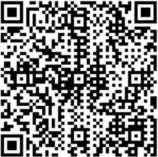 微信公众号：超星产学（chanxue-chaoxing）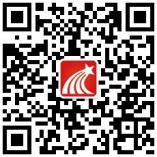 教育部公示网址：http://www.moe.gov.cn/s78/A08/A08_gggs/以上为此次产学合作项目的重要注意事项，请知悉。因此次申报企业较多，教育部正在陆续审核中，待官方正式发函后，我们会通过公众号宣传，敬请关注。再次感谢各位的大力支持！项目编号项目名称支持数量支持金额CX1802-A01新视角下专业基础大类课程改革5项3万CX1802-A02基于在线课程的信息化教学改革探索与实践5项3万CX1802-A03基于移动端的思政教学资源库建设8项3万共计共计18项54万项目编号项目名称支持数量支持金额CX1802-B01高校教师教学能力培训项目3项5万CX1802-B02高校教师发展中心专业人员培训1项5万CX1802-B03新时期高校教师师资提升计划20项2万CX1802-B04思想政治理论课教学能力提升培训项目8项1万共计共计32项68万项目编号项目名称支持数量支持金额CX1802-C01基于学习通的课堂教学改革实践8项3万CX1802-C02高校实习实践管理及实验室安全教育的移动端应用3项2万CX1802-C03思想政治理论课实践教学项目3项1万CX1802-C04移动化培训管理服务及其他有特色的移动应用15项1万共计共计29项48万